Zespół Zakładów Opieki Zdrowotnej w Wadowicach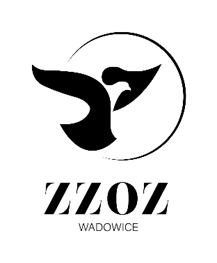 ul. Karmelicka 5, 34-100 Wadowicewww.zzozwadowice.plemail: sekretariat@zzozwadowice.plKlauzule RODO: https://zzozwadowice.pl/rodoZałącznik nr 2OŚWIADCZENIEOświadczam, że przy naprawie videokolonoskpu TN 802/1852 oraz videogastroskopu TN 802/1851/2 w pracowni Endoskopii zastosowane zostaną oryginalne części zamienne. ...................................... , 						.............................................. ,(miejscowość, data) 							(podpis osoby uprawnionej doreprezentowania Dostawcy)